Зарегистрировано в Минюсте России 25 февраля 2022 г. N 67503МИНИСТЕРСТВО ПРИРОДНЫХ РЕСУРСОВ И ЭКОЛОГИИРОССИЙСКОЙ ФЕДЕРАЦИИФЕДЕРАЛЬНОЕ АГЕНТСТВО ЛЕСНОГО ХОЗЯЙСТВАПРИКАЗот 31 января 2022 г. N 29ОБ УТВЕРЖДЕНИИ ФОРМЫ ПРОВЕРОЧНОГО ЛИСТА(СПИСКА КОНТРОЛЬНЫХ ВОПРОСОВ, ОТВЕТЫ НА КОТОРЫЕСВИДЕТЕЛЬСТВУЮТ О СОБЛЮДЕНИИ ИЛИ НЕСОБЛЮДЕНИИ КОНТРОЛИРУЕМЫМЛИЦОМ ОБЯЗАТЕЛЬНЫХ ТРЕБОВАНИЙ), ПРИМЕНЯЕМОГО ФЕДЕРАЛЬНЫМАГЕНТСТВОМ ЛЕСНОГО ХОЗЯЙСТВА, ЕГО ТЕРРИТОРИАЛЬНЫМИ ОРГАНАМИ,ОРГАНАМИ ИСПОЛНИТЕЛЬНОЙ ВЛАСТИ СУБЪЕКТОВРОССИЙСКОЙ ФЕДЕРАЦИИ, ГОСУДАРСТВЕННЫМИ УЧРЕЖДЕНИЯМИ,ПОДВЕДОМСТВЕННЫМИ ОРГАНАМ ИСПОЛНИТЕЛЬНОЙ ВЛАСТИ СУБЪЕКТОВРОССИЙСКОЙ ФЕДЕРАЦИИ, ПРИ ОСУЩЕСТВЛЕНИИ ФЕДЕРАЛЬНОГОГОСУДАРСТВЕННОГО ЛЕСНОГО КОНТРОЛЯ (НАДЗОРА) В ЛЕСАХ,РАСПОЛОЖЕННЫХ НА ЗЕМЛЯХ ОБОРОНЫ И БЕЗОПАСНОСТИ, ФЕДЕРАЛЬНОГОГОСУДАРСТВЕННОГО ЛЕСНОГО КОНТРОЛЯ (НАДЗОРА) В СЛУЧАЯХ,КОГДА ПОЛНОМОЧИЯ, ПЕРЕДАННЫЕ РОССИЙСКОЙ ФЕДЕРАЦИЕЙ ОРГАНАМГОСУДАРСТВЕННОЙ ВЛАСТИ СУБЪЕКТОВ РОССИЙСКОЙ ФЕДЕРАЦИИВ СООТВЕТСТВИИ С ЧАСТЬЮ 1 СТАТЬИ 83 ЛЕСНОГО КОДЕКСАРОССИЙСКОЙ ФЕДЕРАЦИИ, ИЗЪЯТЫ У ОРГАНОВ ГОСУДАРСТВЕННОЙВЛАСТИ СУБЪЕКТОВ РОССИЙСКОЙ ФЕДЕРАЦИИ, ФЕДЕРАЛЬНОГОГОСУДАРСТВЕННОГО ЛЕСНОГО КОНТРОЛЯ (НАДЗОРА) НА ЗЕМЛЯХЛЕСНОГО ФОНДА В СООТВЕТСТВИИ С ЧАСТЬЮ 1 СТАТЬИ 83 ЛЕСНОГОКОДЕКСА РОССИЙСКОЙ ФЕДЕРАЦИИВ соответствии с частью 1 статьи 53 Федерального закона от 31 июля 2020 г. N 248-ФЗ "О государственном контроле (надзоре) и муниципальном контроле в Российской Федерации" (Собрание законодательства Российской Федерации, 2020, N 31, ст. 5007), подпунктами "а", "в", "г" пункта 3 Положения о федеральном государственном лесном контроле (надзоре), утвержденного постановлением Правительства Российской Федерации от 30 июня 2021 г. N 1098 (Собрание законодательства Российской Федерации, 2021, N 28, ст. 5528), пунктом 3 требований к разработке, содержанию, общественному обсуждению проектов форм проверочных листов, утверждению, применению, актуализации форм проверочных листов, а также случаев обязательного применения проверочных листов, утвержденных постановлением Правительства Российской Федерации от 27 октября 2021 г. N 1844 (Собрание законодательства Российской Федерации, 2021, N 44, ст. 7443), приказываю:1. Утвердить прилагаемую форму проверочного листа (списка контрольных вопросов, ответы на которые свидетельствуют о соблюдении или несоблюдении контролируемым лицом обязательных требований), применяемого Федеральным агентством лесного хозяйства, его территориальными органами, органами исполнительной власти субъектов Российской Федерации, государственными учреждениями, подведомственными органам исполнительной власти субъектов Российской Федерации, при осуществлении федерального государственного лесного контроля (надзора) в лесах, расположенных на землях обороны и безопасности, федерального государственного лесного контроля (надзора) в случаях, когда полномочия, переданные Российской Федерацией органам государственной власти субъектов Российской Федерации в соответствии с частью 1 статьи 83 Лесного кодекса Российской Федерации, изъяты у органов государственной власти субъектов Российской Федерации, федерального государственного лесного контроля (надзора) на землях лесного фонда в соответствии с частью 1 статьи 83 Лесного кодекса Российской Федерации.2. Признать утратившим силу приказ Федерального агентства лесного хозяйства от 7 мая 2018 г. N 404 "Об утверждении формы проверочного листа (списка контрольных вопросов), используемой при проведении плановых проверок юридических лиц и индивидуальных предпринимателей в рамках осуществления федерального государственного лесного надзора (лесной охраны) и федерального государственного пожарного надзора в лесах при осуществлении федерального государственного лесного надзора (лесной охраны)" (зарегистрирован Министерством юстиции Российской Федерации 16 августа 2018 г., регистрационный N 51912).3. Настоящий приказ вступает в силу с 1 марта 2022 г.РуководительИ.В.СОВЕТНИКОВУтвержденаприказом Рослесхозаот 31 января 2022 г. N 29ФОРМА                             Проверочный лист              (список контрольных вопросов, ответы на которые       свидетельствуют о соблюдении или несоблюдении контролируемым          лицом обязательных требований), применяемый Федеральным       агентством лесного хозяйства, его территориальными органами,      органами исполнительной власти субъектов Российской Федерации,         государственными учреждениями, подведомственными органам           исполнительной власти субъектов Российской Федерации,          при осуществлении федерального государственного лесного        контроля (надзора) в лесах, расположенных на землях обороны           и безопасности, федерального государственного лесного        контроля (надзора) в случаях, когда полномочия, переданные           Российской Федерацией органам государственной власти         субъектов Российской Федерации в соответствии с частью 1          статьи 83 Лесного кодекса Российской Федерации, изъяты                у органов государственной власти субъектов        Российской Федерации, федерального государственного лесного         контроля (надзора) на землях лесного фонда в соответствии         с частью 1 статьи 83 Лесного кодекса Российской Федерации    1.   Наименование   контрольного   (надзорного)   органа   и  реквизитынормативного правового акта об утверждении формы проверочного листа: _____;    2.  Наименование вида федерального государственного контроля (надзора),включенного  в  единый  реестр видов федерального государственного контроля(надзора): _______________________________________________________________;    3. Вид контрольного (надзорного) мероприятия: ________________________;    4.  Реквизиты  решения  контрольного  (надзорного)  органа о проведенииконтрольного    (надзорного)   мероприятия,   подписанного   уполномоченнымдолжностным   лицом   Рослесхоза,   его  территориальных  органов,  органовисполнительной власти субъектов Российской Федерации: ____________________;    5. Учетный номер контрольного (надзорного) мероприятия в едином реестреконтрольных (надзорных) мероприятий: _____________________________________;    6. Место  (места)  проведения  контрольного  (надзорного) мероприятия сзаполнением проверочного листа: __________________________________________;    7.  Объект  государственного  контроля  (надзора), в отношении которогопроводится контрольное (надзорное) мероприятие: __________________________;    8. Фамилия, имя и отчество (при наличии) гражданина или индивидуальногопредпринимателя,  его  идентификационный  номер  налогоплательщика  и (или)основной     государственный    регистрационный    номер    индивидуальногопредпринимателя,   адрес   регистрации   гражданина   или   индивидуальногопредпринимателя,  наименование  юридического  лица,  его  идентификационныйномер  налогоплательщика  и  (или) основной государственный регистрационныйномер,   адрес   юридического   лица   (его   филиалов,   представительств,обособленных структурных подразделений), являющихся контролируемыми лицами:__________________________________________________________________________;    9.  Должность,  фамилия  и инициалы должностного лица (должностных лиц)контрольного  (надзорного)  органа, проводящего(их) контрольное (надзорное)мероприятие и заполняющего(их) проверочный лист: _________________________;    10.  Список  контрольных  вопросов,  отражающих содержание обязательныхтребований, ответы на которые свидетельствуют о соблюдении или несоблюденииконтролируемым лицом обязательных требований:--------------------------------<1> Собрание законодательства Российской Федерации, 2006, N 50, ст. 5278; 2015, N 27, ст. 3997.<2> Собрание законодательства Российской Федерации, 2006, N 50, ст. 5278; 2018, N 32, ст. 5134.<3> Собрание законодательства Российской Федерации, 2006, N 50, ст. 5278; 2016, N 1, ст. 75.<4> Собрание законодательства Российской Федерации, 2006, N 50 ст. 5278; 2021, N 6, ст. 958.<5> Зарегистрирован Министерством юстиции Российской Федерации 17.09.2021, регистрационный N 65043.<6> Собрание законодательства Российской Федерации, 2006, N 50, ст. 5278; 2021, N 6, ст. 958.<7> Зарегистрирован Министерством юстиции Российской Федерации 22.12.2017, регистрационный N 49380.<8> Собрание законодательства Российской Федерации, 2006, N 50 ст. 5278; 2021, N 6, ст. 958.<9> Зарегистрирован Министерством юстиции Российской Федерации 30.05.2017, регистрационный N 46876.<10> Собрание законодательства Российской Федерации, 2006, N 50 ст. 5278; 2021, N 6, ст. 958.<11> Собрание законодательства Российской Федерации, 2006, N 50 ст. 5278; 2021, N 6, ст. 958.<12> Зарегистрирован Министерством юстиции Российской Федерации 25.12.2017, регистрационный N 49427.<13> Собрание законодательства Российской Федерации, 2020, N 42, ст. 6581.<14> Собрание законодательства Российской Федерации, 2006, N 50 ст. 5278; 2011, N 1, ст. 54.<15> Собрание законодательства Российской Федерации, 2020, N 50, ст. 8244.<16> Собрание законодательства Российской Федерации, 2006, N 50, ст. 5278; 2018, N 53, ст. 8464.<17> Зарегистрирован Министерством юстиции Российской Федерации 18.12.2020, регистрационный N 61556.<18> Собрание законодательства Российской Федерации, 2006, N 50, ст. 5278; 2018, N 30, ст. 4547.<19> Собрание законодательства Российской Федерации, 2006, N 50, ст. 5278; N 27, ст. 5131.<20> Собрание законодательства Российской Федерации, 2006, N 50, ст. 5278.<21> Зарегистрирован Министерством юстиции Российской Федерации 18.12.2020, регистрационный N 61555.<22> Собрание законодательства Российской Федерации, 2006, N 50, ст. 5278; 2016, N 1, ст. 75.<23> Собрание законодательства Российской Федерации, 2006, N 50, ст. 5278.<24> Зарегистрирован Министерством юстиции Российской Федерации 07.12.2020, регистрационный N 61308.<25> Собрание законодательства Российской Федерации, 2006, N 50, ст. 5278; 2018, N 52, ст. 8100.<26> Зарегистрирован Министерством юстиции Российской Федерации 14.12.2020, регистрационный N 61428.<27> Зарегистрирован Министерством юстиции Российской Федерации 18.12.2020, регистрационный N 61553.<28> Собрание законодательства Российской Федерации, 2006, N 50, ст. 5278; 2021, N 27, ст. 5132.<29> Зарегистрирован Министерством юстиции Российской Федерации 16.12.2020, регистрационный N 61508.<30> Собрание законодательства Российской Федерации, 2006, N 50, ст. 5278; 2018, N 52, ст. 8100.<31> Собрание законодательства Российской Федерации, 2006, N 50, ст. 5278; 2018, N 52, ст. 8100.<32> Зарегистрирован Министерством юстиции Российской Федерации 17.12.2020, регистрационный N 61515.<33> Собрание законодательства Российской Федерации, 2006, N 50, ст. 5278; 2021, N 27, ст. 5131.<34> Зарегистрирован Министерством юстиции Российской Федерации 30.11.2021, регистрационный N 66132.<35> Собрание законодательства Российской Федерации, 2006, N 50, ст. 5278; 2021, N 27, ст. 5131.<36> Зарегистрирован Министерством юстиции Российской Федерации 25.11.2020, регистрационный N 61095.<37> Зарегистрирован Министерством юстиции Российской Федерации 12.10.2020, регистрационный N 60341.<38> Собрание законодательства Российской Федерации, 2006, N 50, ст. 5278.<39> Собрание законодательства Российской Федерации, 2006, N 50, ст. 5278; 2018, N 52, ст. 8100.<40> Зарегистрирован Министерством юстиции Российской Федерации 07.12.2020, регистрационный N 61307.<41> Зарегистрирован Министерством юстиции Российской Федерации 27.11.2020, регистрационный N 61129.<42> Собрание законодательства Российской Федерации, 2006, N 50, ст. 5278; 2021, N 27, ст. 5131.<43> Зарегистрирован Министерством юстиции Российской Федерации 30.11.2020, регистрационный N 61167.<44> Собрание законодательства Российской Федерации, 2006, N 50, ст. 5278; 2018, N 52, ст. 8100.<45> Зарегистрирован Министерством юстиции Российской Федерации 14.12.2020, регистрационный N 61446.<46> Собрание законодательства Российской Федерации, 2006, N 50, ст. 5278; 2009, N 11, ст. 1261.<47> Зарегистрирован Министерством юстиции Российской Федерации 27.11.2020, регистрационный N 61130.<48> Собрание законодательства Российской Федерации, 2006, N 50, ст. 5278; 2018, N 52, ст. 8100.<49> Собрание законодательства Российской Федерации, 2006, N 50, ст. 5278; 2021, N 27, ст. 5132.<50> Зарегистрирован Министерством юстиции Российской Федерации 29.12.2016, регистрационный N 45040.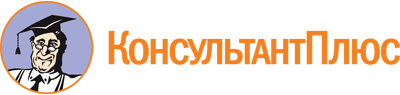 Приказ Рослесхоза от 31.01.2022 N 29
"Об утверждении формы проверочного листа (списка контрольных вопросов, ответы на которые свидетельствуют о соблюдении или несоблюдении контролируемым лицом обязательных требований), применяемого Федеральным агентством лесного хозяйства, его территориальными органами, органами исполнительной власти субъектов Российской Федерации, государственными учреждениями, подведомственными органам исполнительной власти субъектов Российской Федерации, при осуществлении федерального государственного лесного контроля (надзора) в лесах, расположенных на землях обороны и безопасности, федерального государственного лесного контроля (надзора) в случаях, когда полномочия, переданные Российской Федерацией органам государственной власти субъектов Российской Федерации в соответствии с частью 1 статьи 83 Лесного кодекса Российской Федерации, изъяты у органов государственной власти субъектов Российской Федерации, федерального государственного лесного контроля (надзора) на землях лесного фонда в соответствии с частью 1 статьи 83 Лесного кодекса Российской Федерации"
(Зарегистрировано в Минюсте России 25.02.2022 N 67503)Документ предоставлен КонсультантПлюс

www.consultant.ru

Дата сохранения: 20.03.2023
 Поле для нанесения QR-кода, предусмотренного Правилами формирования и ведения единого реестра контрольных (надзорных) мероприятий, утвержденными постановлением Правительства Российской Федерацииот 16 апреля 2021 г. N 604N п/пВопросы, отражающие содержание обязательных требованийРеквизиты нормативных правовых актов с указанием их структурных единиц, которыми установлены обязательные требованияОтвет на вопрос:Ответ на вопрос:Ответ на вопрос:ПримечаниеN п/пВопросы, отражающие содержание обязательных требованийРеквизиты нормативных правовых актов с указанием их структурных единиц, которыми установлены обязательные требования"Да""Нет""Неприменимо"ПримечаниеОбщие требованияОбщие требованияОбщие требованияОбщие требованияОбщие требованияОбщие требованияОбщие требования1.Имеется ли в наличии у юридического лица, индивидуального предпринимателя, гражданина (далее - контролируемое лицо):1.1решение о предоставлении лесного участка на праве постоянного (бессрочного) пользования?Пункт 1 части 1 статьи 71 <1> Лесного кодекса Российской Федерации (далее - Лесной кодекс)1.2договор аренды лесного участка (в случае предоставления лесного участка в аренду)?Пункт 2 части 1 статьи 71 Лесного кодекса1.3договор безвозмездного пользования лесным участком (в случае предоставления лесного участка в безвозмездное пользование)?Пункт 3 части 1 статьи 71 Лесного кодекса2.Имеется(ются) ли в наличии у контролируемого лица проект(ы) освоения лесов, получивший(ие) положительное(ые) заключение(я) государственной экспертизы?Часть 1 статьи 88 Лесного кодекса <2> и части 1 - 3, 5 статьи 89 Лесного кодекса <3>3.Подается ли ежегодно контролируемым лицом в органы государственной власти, органы местного самоуправления в пределах их полномочий, определенных в соответствии со статьями 81 - 84 Лесного кодекса (далее - уполномоченный орган, уполномоченные органы), в электронной форме лесная декларация, подписанная усиленной квалифицированной электронной подписью, способами, определенными лесным законодательством, не менее чем за 6 рабочих дней (для лиц, использующих леса, расположенные на землях обороны и безопасности, - не менее чем за 10 рабочих дней) до начала предполагаемого срока использования лесов?Часть 2 статьи 26 Лесного кодекса <4>;3.Подается ли ежегодно контролируемым лицом в органы государственной власти, органы местного самоуправления в пределах их полномочий, определенных в соответствии со статьями 81 - 84 Лесного кодекса (далее - уполномоченный орган, уполномоченные органы), в электронной форме лесная декларация, подписанная усиленной квалифицированной электронной подписью, способами, определенными лесным законодательством, не менее чем за 6 рабочих дней (для лиц, использующих леса, расположенные на землях обороны и безопасности, - не менее чем за 10 рабочих дней) до начала предполагаемого срока использования лесов?пункт 2 Порядка заполнения и подачи лесной декларации, требований к формату лесной декларации в электронной форме, утвержденных приказом Минприроды России от 29.04.2021 N 303 "Об утверждении формы лесной декларации, порядка ее заполнения и подачи, требований к формату лесной декларации в электронной форме" <5>4.Представляется ли контролируемым лицом в уполномоченный орган непосредственно, либо через многофункциональные центры представления государственных и муниципальных услуг в форме документа на бумажном носителе или в форме электронного документа, подписанного электронной подписью, с использованием информационно-телекоммуникационных сетей общего пользования, в том числе сети "Интернет", включая единый портал государственных и муниципальных услуг, по утвержденной форме ежемесячно, не позднее десятого числа месяца, следующего за отчетным (при использовании лесов в целях заготовки древесины, а также при использовании лесов в иных целях, при которых осуществлялись рубки лесных насаждений), а в случаях, если при использовании лесов не осуществлялись рубки лесных насаждений, - ежегодно, не позднее 10 января года, следующего за отчетным, а гражданами, осуществляющими заготовку древесины для собственных нужд на основании договоров купли-продажи лесных насаждений, - один раз по итогам окончания лесозаготовительных работ, не позднее десятого числа месяца, следующего за отчетным, отчет об использовании лесов?Статья 49 Лесного кодекса <6>;4.Представляется ли контролируемым лицом в уполномоченный орган непосредственно, либо через многофункциональные центры представления государственных и муниципальных услуг в форме документа на бумажном носителе или в форме электронного документа, подписанного электронной подписью, с использованием информационно-телекоммуникационных сетей общего пользования, в том числе сети "Интернет", включая единый портал государственных и муниципальных услуг, по утвержденной форме ежемесячно, не позднее десятого числа месяца, следующего за отчетным (при использовании лесов в целях заготовки древесины, а также при использовании лесов в иных целях, при которых осуществлялись рубки лесных насаждений), а в случаях, если при использовании лесов не осуществлялись рубки лесных насаждений, - ежегодно, не позднее 10 января года, следующего за отчетным, а гражданами, осуществляющими заготовку древесины для собственных нужд на основании договоров купли-продажи лесных насаждений, - один раз по итогам окончания лесозаготовительных работ, не позднее десятого числа месяца, следующего за отчетным, отчет об использовании лесов?пункты 1 - 3 Порядка представления отчета об использовании лесов, форма отчета об использовании лесов, утвержденных приказом Минприроды России от 21.08.2017 N 451 "Об утверждении перечня информации, включаемой в отчет об использовании лесов, формы и порядка представления отчета об использовании лесов, а также требований к формату отчета об использовании лесов в электронной форме" <7>5.Представляется ли контролируемым лицом в уполномоченный орган непосредственно либо через многофункциональные центры предоставления государственных и муниципальных услуг в форме документа на бумажном носителе или в форме электронного документа, подписанного электронной подписью, с использованием информационно-телекоммуникационных сетей общего пользования, в том числе сети "Интернет", включая единый портал государственных и муниципальных услуг, по утвержденной форме, ежеквартально, не позднее десятого числа месяца, следующего за отчетным периодом, а в случаях, если проектом освоения лесов, лесохозяйственным регламентом в отчетном квартале не предусмотрены мероприятия по охране лесов от пожаров, - ежегодно, не позднее десятого января года, следующего за отчетным, отчет об охране лесов от пожаров?Статья 60 Лесного кодекса <8>;5.Представляется ли контролируемым лицом в уполномоченный орган непосредственно либо через многофункциональные центры предоставления государственных и муниципальных услуг в форме документа на бумажном носителе или в форме электронного документа, подписанного электронной подписью, с использованием информационно-телекоммуникационных сетей общего пользования, в том числе сети "Интернет", включая единый портал государственных и муниципальных услуг, по утвержденной форме, ежеквартально, не позднее десятого числа месяца, следующего за отчетным периодом, а в случаях, если проектом освоения лесов, лесохозяйственным регламентом в отчетном квартале не предусмотрены мероприятия по охране лесов от пожаров, - ежегодно, не позднее десятого января года, следующего за отчетным, отчет об охране лесов от пожаров?пункты 1 и 2 Порядка представления отчета об охране лесов от пожаров, форма отчета об охране лесов от пожаров, утвержденных приказом Минприроды России от 09.03.2017 N 78 "Об утверждении перечня информации, включаемой в отчет об охране лесов от пожаров, формы и порядка представления отчета об охране лесов от пожаров, а также требований к формату отчета об охране лесов от пожаров в электронной форме, перечня информации, включаемой в отчет о защите лесов, формы и порядка представления отчета о защите лесов, а также требований к формату отчета о защите лесов в электронной форме" <9> (далее - приказ Минприроды России от 09.03.2017 N 78)6.Представляется ли контролируемым лицом в уполномоченный орган непосредственно либо через многофункциональные центры предоставления государственных и муниципальных услуг в форме документа на бумажном носителе или в форме электронного документа, подписанного электронной подписью, с использованием информационно-телекоммуникационных сетей общего пользования, в том числе сети "Интернет", включая единый портал государственных и муниципальных услуг, по утвержденной форме ежеквартально, не позднее десятого числа месяца, следующего за отчетным периодом, а в случаях, если проектом освоения лесов, лесохозяйственным регламентом в отчетном квартале не предусмотрены мероприятия по защите лесов, - ежегодно, не позднее десятого января года, следующего за отчетным, отчет о защите лесов?Статья 60.11 Лесного кодекса <10>;6.Представляется ли контролируемым лицом в уполномоченный орган непосредственно либо через многофункциональные центры предоставления государственных и муниципальных услуг в форме документа на бумажном носителе или в форме электронного документа, подписанного электронной подписью, с использованием информационно-телекоммуникационных сетей общего пользования, в том числе сети "Интернет", включая единый портал государственных и муниципальных услуг, по утвержденной форме ежеквартально, не позднее десятого числа месяца, следующего за отчетным периодом, а в случаях, если проектом освоения лесов, лесохозяйственным регламентом в отчетном квартале не предусмотрены мероприятия по защите лесов, - ежегодно, не позднее десятого января года, следующего за отчетным, отчет о защите лесов?пункты 1 и 2 Порядка представления отчета о защите лесов, форма отчета о защите лесов, утвержденных приказом Минприроды России от 09.03.2017 N 787.Представляется ли контролируемым лицом в уполномоченный орган непосредственно либо через многофункциональные центры представления государственных и муниципальных услуг в форме документа на бумажном носителе или в форме электронного документа, подписанного электронной подписью, с использованием информационно-телекоммуникационных сетей общего пользования, в том числе сети "Интернет", включая единый портал государственных и муниципальных услуг, по утвержденной форме ежеквартально не позднее десятого числа месяца, следующего за отчетным периодом, отчет о воспроизводстве лесов и лесоразведении (в случаях, если проектом освоения лесов, лесохозяйственным регламентом в течение года не предусмотрены мероприятия по воспроизводству лесов и лесоразведению, отчет не представляется)?Статья 66 Лесного кодекса <11>;7.Представляется ли контролируемым лицом в уполномоченный орган непосредственно либо через многофункциональные центры представления государственных и муниципальных услуг в форме документа на бумажном носителе или в форме электронного документа, подписанного электронной подписью, с использованием информационно-телекоммуникационных сетей общего пользования, в том числе сети "Интернет", включая единый портал государственных и муниципальных услуг, по утвержденной форме ежеквартально не позднее десятого числа месяца, следующего за отчетным периодом, отчет о воспроизводстве лесов и лесоразведении (в случаях, если проектом освоения лесов, лесохозяйственным регламентом в течение года не предусмотрены мероприятия по воспроизводству лесов и лесоразведению, отчет не представляется)?пункты 1 - 3 Порядка представления отчета о воспроизводстве лесов и лесоразведении, форма отчета о воспроизводстве лесов и лесоразведении, утвержденных приказом Минприроды России от 21.08.2017 N 452 "Об утверждении перечня информации, включаемой в отчет о воспроизводстве лесов и лесоразведении, формы и порядка представления отчета о воспроизводстве лесов и лесоразведении, а также требований к формату отчета о воспроизводстве лесов и лесоразведении в электронной форме" <12>Требования в сфере пожарной безопасности в лесахТребования в сфере пожарной безопасности в лесахТребования в сфере пожарной безопасности в лесахТребования в сфере пожарной безопасности в лесахТребования в сфере пожарной безопасности в лесахТребования в сфере пожарной безопасности в лесахТребования в сфере пожарной безопасности в лесах8.Соблюдаются ли контролируемым лицом обязательные требования, установленные Правилами пожарной безопасности в лесах, утвержденными постановлением Правительства Российской Федерации от 07.10.2020 N 1614 <13> (далее - Правила пожарной безопасности в лесах):Статья 53 Лесного кодекса <14>;8.Соблюдаются ли контролируемым лицом обязательные требования, установленные Правилами пожарной безопасности в лесах, утвержденными постановлением Правительства Российской Федерации от 07.10.2020 N 1614 <13> (далее - Правила пожарной безопасности в лесах):Правила пожарной безопасности в лесах8.1Соблюдается ли контролируемым лицом запрет на засорение леса отходами производства и потребления?Пункт 9 Правил пожарной безопасности в лесах8.2Обеспечивается ли контролируемым лицом, владеющим, пользующимся и (или) распоряжающимся территорией, прилегающей к лесу, в период со дня схода снежного покрова до установления устойчивой дождливой осенней погоды или образования снежного покрова очистка такой территории от сухой травянистой растительности, пожнивных остатков, валежника, порубочных остатков, отходов производства и потребления и других горючих материалов на полосе шириной не менее 10 метров от границ территории и (или) леса либо ее отделение противопожарной минерализованной полосой шириной не менее 1,4 метра или иным противопожарным барьером?Пункт 10 Правил пожарной безопасности в лесах8.3Соблюдается ли контролируемым лицом запрет на выжигание хвороста, лесной подстилки, сухой травы и других лесных горючих материалов на земельных участках, непосредственно примыкающих к лесам, защитным и лесным насаждениям и не отделенных противопожарной минерализованной полосой шириной не менее 0,5 метра?Пункт 11 Правил пожарной безопасности в лесах8.4Соблюдается ли контролируемым лицом требование о хранении горюче-смазочных материалов в закрытой таре, об очистке мест хранения горюче-смазочных материалов от растительного покрова, древесного мусора, других горючих материалов, отделении противопожарной минерализованной полосой шириной не менее 1,4 метра мест хранения горюче-смазочных материалов?Подпункт "а" пункта 12 Правил пожарной безопасности в лесах8.5Соблюдается ли контролируемым лицом требование об уведомлении уполномоченного органа о месте и времени проведения работ по корчевке пней с помощью взрывчатых веществ не менее чем за 10 дней до начала таких работ и требование о прекращении корчевки пней с помощью взрывчатых веществ при высокой пожарной опасности в лесу?Подпункт "б" пункта 12 Правил пожарной безопасности в лесах8.6Соблюдаются ли контролируемым лицом нормы наличия средств предупреждения и тушения лесных пожаров при использовании лесов, утверждаемые Министерством природных ресурсов и экологии Российской Федерации, а также требование по содержанию средств предупреждения и тушения лесных пожаров в период пожароопасного сезона в готовности, обеспечивающей возможность их немедленного использования?Подпункт "в" пункта 12 Правил пожарной безопасности в лесах8.7Соблюдается ли контролируемым лицом требование о немедленном сообщении об обнаружении лесного пожара на лесном участке в специализированную диспетчерскую службу?Подпункт "г" пункта 12 Правил пожарной безопасности в лесах8.8Соблюдается ли контролируемым лицом требование о немедленном принятии всех возможных мер по недопущению распространения лесного пожара при его обнаружении?Подпункт "г" пункта 12 Правил пожарной безопасности в лесах8.9Соблюдается ли контролируемым лицом требование о проведении перед началом пожароопасного сезона инструктажа своих работников о соблюдении Правил пожарной безопасности в лесах и предупреждении возникновения лесных пожаров, а также о способах тушения лесных пожаров?Пункт 13 Правил пожарной безопасности в лесах8.10Соблюдается ли контролируемым лицом требование о проведении инструктажа участников массовых мероприятий и других мероприятий, проводимых ими в лесах, о соблюдении Правил пожарной безопасности в лесах и предупреждении возникновения лесных пожаров, а также о способах тушения лесных пожаров?Пункт 13 Правил пожарной безопасности в лесах8.11Соблюдается ли контролируемым лицом запрет на меры предупреждения лесных пожаров, связанные со сплошными рубками, в лесах, расположенных в водоохранных зонах, а также выполняющих функции защиты природных и иных объектов (за исключением зон с особыми условиями использования территорий, на которых расположены соответствующие леса, если режим указанных территорий предусматривает вырубку деревьев, кустарников, лиан)?Абзац четвертый пункта 17 Правил пожарной безопасности в лесах8.12Соблюдается ли контролируемым лицом обязанность при проведении рубок лесных насаждений одновременно с заготовкой древесины производить очистку мест рубок (лесосек) от порубочных остатков, а также запрет на огневые способы очистки мест рубок (лесосек) от порубочных остатков в случае обязанности сохранить подрост и молодняк?Пункт 26 Правил пожарной безопасности в лесах8.13Осуществляется ли контролируемым лицом при проведении очистки мест рубок (лесосек) весенняя доочистка в случае рубки в зимнее время?Подпункт "а" пункта 27 Правил пожарной безопасности в лесах8.14Осуществляется ли контролируемым лицом при проведении очистки мест рубок (лесосек) укладка порубочных остатков длиной не более 2 метров в кучи или валы шириной не более 3 метров с уплотнением их к земле для перегнивания, сжигания или разбрасывания в измельченном виде по площади места рубки (лесосеки) на расстоянии не менее 10 метров от прилегающих лесных насаждений (расстояние между валами должно быть не менее 20 метров, если оно не обусловлено технологией лесосечных работ)?Подпункт "б" пункта 27 Правил пожарной безопасности в лесах8.15Осуществляется ли контролируемым лицом при проведении очистки мест рубок (лесосек) завершение сжигания порубочных остатков при огневом способе очистки мест рубок (лесосек) до начала пожароопасного сезона?Подпункт "в" пункта 27 Правил пожарной безопасности в лесах8.16Осуществляется ли контролируемым лицом при проведении очистки мест рубок (лесосек) сжигание порубочных остатков от летней заготовки древесины и порубочных остатков, собранных при весенней доочистке мест рубок (лесосек), осенью, после окончания пожароопасного сезона?Подпункт "в" пункта 27 Правил пожарной безопасности в лесах8.17Обеспечивается ли контролируемым лицом при сжигании порубочных остатков сохранность имеющихся на местах рубок (лесосеках) подроста, деревьев-семенников, несрубленных деревьев?Абзац второй пункта 28 Правил пожарной безопасности в лесах8.18Обеспечивается ли контролируемым лицом при сжигании порубочных остатков полное сгорание порубочных остатков?Абзац второй пункта 28 Правил пожарной безопасности в лесах8.19Соблюдается ли контролируемым лицом запрет на сжигание порубочных остатков сплошным палом?Абзац третий пункта 28 Правил пожарной безопасности в лесах8.20Соблюдается ли контролируемым лицом требование об очистке от сучьев и плотной укладке на землю срубленных деревьев в случае их оставления на местах рубок (лесосеках) на период пожароопасного сезона?Абзац первый пункта 29 Правил пожарной безопасности в лесах8.21Соблюдается ли контролируемым лицом требование о собирании в штабеля или поленницы и отделении противопожарной минерализованной полосой шириной не менее 1,4 метра заготовленной древесины, оставляемой на местах рубок (лесосеках) на период пожароопасного сезона?Абзац второй пункта 29 Правил пожарной безопасности в лесах8.22Соблюдается ли контролируемым лицом требование об отделении мест рубок (лесосек) в хвойных равнинных лесах на сухих почвах с оставленной на период пожароопасного сезона заготовленной древесиной, с оставленными на перегнивание порубочными остатками противопожарной минерализованной полосой шириной не менее 1,4 метра?Пункт 30 Правил пожарной безопасности в лесах8.23Соблюдается ли контролируемым лицом требование о разделении мест рубок (лесосек) площадью свыше 25 гектаров в хвойных равнинных лесах на сухих почвах с оставленной на период пожароопасного сезона заготовленной древесиной, с оставленными на перегнивание порубочными остатками, противопожарными минерализованными полосами шириной не менее 1,4 метра на участки, не превышающие 25 гектаров?Пункт 30 Правил пожарной безопасности в лесах8.24Соблюдается ли контролируемым лицом требование о складировании заготовленной древесины на открытых местах на расстоянии 20 метров от прилегающего лиственного леса при площади места складирования до 8 гектаров?Абзац второй пункта 31 Правил пожарной безопасности в лесах8.25Соблюдается ли контролируемым лицом требование о складировании заготовленной древесины на открытых местах на расстоянии 30 метров от прилегающего лиственного леса при площади места складирования 8 гектаров и более?Абзац второй пункта 31 Правил пожарной безопасности в лесах8.26Соблюдается ли контролируемым лицом требование о складировании заготовленной древесины на открытых местах на расстоянии 40 метров от прилегающих хвойного и смешанного лесов при площади места складирования до 8 гектаров?Абзац третий пункта 31 Правил пожарной безопасности в лесах8.27Соблюдается ли контролируемым лицом требование о складировании заготовленной древесины на открытых местах на расстоянии 60 метров от прилегающих хвойного и смешанного лесов при площади места складирования 8 гектаров и более?Абзац третий пункта 31 Правил пожарной безопасности в лесах8.28Соблюдается ли контролируемым лицом требование об очистке мест складирования и противопожарных разрывов вокруг них от горючих материалов и отделении их противопожарной минерализованной полосой шириной не менее 1,4 метра?Абзац четвертый пункта 31 Правил пожарной безопасности в лесах8.29Соблюдается ли контролируемым лицом требование об очистке мест складирования и противопожарных разрывов вокруг них от горючих материалов и отделении их в хвойных лесных насаждениях на сухих почвах 2 противопожарными минерализованными полосами шириной не менее 1,4 метра на расстоянии 5 - 10 метров одна от другой?Абзац четвертый пункта 31 Правил пожарной безопасности в лесах8.30Соблюдается ли контролируемым лицом при проведении в лесах переработки древесины и других лесных ресурсов требование размещать объекты переработки древесины и других лесных ресурсов на расстоянии не менее 50 метров от лесных насаждений?Подпункт "а" пункта 32 Правил пожарной безопасности в лесах8.31Соблюдается ли контролируемым лицом при проведении в лесах переработки древесины и других лесных ресурсов требование обеспечивать в период пожароопасного сезона в нерабочее время охрану объектов переработки древесины и других лесных ресурсов?Подпункт "б" пункта 32 Правил пожарной безопасности в лесах8.32Соблюдается ли контролируемым лицом при проведении в лесах переработки древесины и других лесных ресурсов требование содержать территории в радиусе 50 метров от объектов переработки древесины и других лесных ресурсов очищенными от мусора и других горючих материалов?Подпункт "в" пункта 32 Правил пожарной безопасности в лесах8.33Соблюдается ли контролируемым лицом при проведении в лесах переработки древесины и других лесных ресурсов требование проложить по границам территорий в радиусе 50 метров от объектов переработки древесины и других лесных ресурсов противопожарную минерализованную полосу шириной не менее 1,4 метра?Подпункт "в" пункта 32 Правил пожарной безопасности в лесах8.34Соблюдается ли контролируемым лицом при проведении в лесах в хвойных лесных насаждениях на сухих почвах переработки древесины и других лесных ресурсов требование проложить по границам территорий в радиусе 50 метров от объектов переработки древесины и других лесных ресурсов 2 противопожарные минерализованные полосы шириной не менее 1,4 метра на расстоянии 5 - 10 метров одна от другой?Подпункт "в" пункта 32 Правил пожарной безопасности в лесах8.35Соблюдается ли контролируемым лицом при заготовке живицы требование размещать промежуточные склады для хранения живицы на очищенных от древесного мусора и других горючих материалов площадках и проложить вокруг них противопожарную минерализованную полосу шириной не менее 1,4 метра?Подпункт "а" пункта 33 Правил пожарной безопасности в лесах8.36Соблюдается ли контролируемым лицом при заготовке живицы требование размещать основные склады для хранения живицы на открытых, очищенных от древесного мусора и других горючих материалов территориях на расстоянии не менее 50 метров от лесных насаждений и проложить противопожарную минерализованную полосу шириной не менее 1,4 метра?Подпункт "б" пункта 33 Правил пожарной безопасности в лесах8.37Соблюдается ли контролируемым лицом при заготовке живицы требование содержать в период пожароопасного сезона в очищенном состоянии противопожарную минерализованную полосу, проложенную вокруг территорий площадок, на которых размещены основные склады для хранения живицы?Подпункт "б" пункта 33 Правил пожарной безопасности в лесах8.38Соблюдается ли контролируемым лицом при осуществлении рекреационной деятельности требование об устройстве в лесах в период пожароопасного сезона мест отдыха, туристских стоянок и проведение других массовых мероприятий только по согласованию с органами государственной власти или органами местного самоуправления, указанными в пункте 4 Правил пожарной безопасности в лесах, при условии оборудования на используемых лесных участках мест для разведения костров и сбора мусора?Пункт 34 Правил пожарной безопасности в лесах8.39Соблюдается ли контролируемым лицом требование о содержании полос отвода автомобильных дорог, проходящих через лесные массивы, очищенными от валежной и сухостойной древесины, сучьев, древесных и других горючих материалов?Пункт 35 Правил пожарной безопасности в лесах8.40Соблюдается ли контролируемым лицом требование о содержании полос шириной 10 метров вдоль лесных дорог, не имеющих полос отвода, с каждой стороны дороги очищенными от валежной и сухостойной древесины, сучьев, других горючих материалов?Пункт 36 Правил пожарной безопасности в лесах8.41Соблюдается ли контролируемым лицом требование об очистке полос отвода железных дорог в местах прилегания их к лесным массивам от сухостоя, валежника, порубочных остатков и других горючих материалов и отделении границ полос отвода от опушки леса противопожарной опашкой шириной от 3 до 5 метров или противопожарной минерализованной полосой шириной не менее 3 метров?Пункт 37 Правил пожарной безопасности в лесах8.42Соблюдается ли контролируемым лицом при добыче торфа в лесах требование отделить эксплуатационную площадь торфяного месторождения с находящимися на ней сооружениями, постройками, складами и другими объектами от окружающих лесных массивов противопожарным разрывом шириной от 75 до 100 метров (в зависимости от местных условий) с водоподводящим каналом соответствующего проектного размера, расположенным по внутреннему краю разрыва?Подпункт "а" пункта 40 Правил пожарной безопасности в лесах8.43Соблюдается ли контролируемым лицом при добыче торфа в лесах требование произвести вырубку хвойного леса, а также лиственных деревьев высотой более 8 метров и убрать порубочные остатки и валежник со всей площади противопожарного разрыва?Подпункт "б" пункта 40 Правил пожарной безопасности в лесах8.44Соблюдается ли контролируемым лицом при добыче торфа в лесах требование полностью убрать древесную и кустарниковую растительность на противопожарном разрыве со стороны лесного массива на полосе шириной 6 - 8 метров?Подпункт "в" пункта 40 Правил пожарной безопасности в лесах8.45Соблюдается ли контролируемым лицом запрет на укладывание порубочных остатков и других горючих материалов, включая добытый торф, на противопожарных разрывах, отделяющих эксплуатационные площади торфяных месторождений от лесных массивов?Пункт 41 Правил пожарной безопасности в лесах8.46Соблюдается ли контролируемым лицом при проведении работ по геологическому изучению недр, разведке и добыче полезных ископаемых в период пожароопасного сезона в лесах требование содержать территории, отведенные под буровые скважины и другие сооружения, в состоянии, свободном от горючих материалов?Подпункт "а" пункта 43 Правил пожарной безопасности в лесах8.47Соблюдается ли контролируемым лицом при проведении работ по геологическому изучению недр, разведке и добыче полезных ископаемых в период пожароопасного сезона в лесах требование проложить по границам территорий, отведенных под буровые скважины и другие сооружения, противопожарную минерализованную полосу шириной не менее 1,4 метра и содержать ее в очищенном от горючих материалов состоянии?Подпункт "б" пункта 43 Правил пожарной безопасности в лесах8.48Соблюдается ли контролируемым лицом при проведении работ по геологическому изучению недр, разведке и добыче полезных ископаемых в период пожароопасного сезона в лесах запрет на хранение нефти в открытых емкостях и котлованах и запрет на загрязнение предоставленной для использования прилегающей к площадке скважин территории горючими веществами (нефтью и нефтепродуктами)?Подпункт "в" пункта 43 Правил пожарной безопасности в лесах8.49Соблюдается ли контролируемым лицом при проведении работ по геологическому изучению недр, разведке и добыче полезных ископаемых в период пожароопасного сезона в лесах требование согласовывать с органами государственной власти или органами местного самоуправления, указанными в пункте 4 Правил пожарной безопасности в лесах, порядок и время сжигания нефти при аварийных разливах, если они ликвидируются этим путем?Подпункт "г" пункта 43 Правил пожарной безопасности в лесах8.50Соблюдается ли контролируемым лицом при строительстве, реконструкции и эксплуатации линий электропередачи, связи, трубопроводов требование о том, что полосы отвода и охранные зоны вдоль трубопроводов, проходящих через лесные массивы, в период пожароопасного сезона должны быть свободны от горючих материалов?Пункт 44 Правил пожарной безопасности в лесах8.51Соблюдается ли контролируемым лицом при строительстве, реконструкции и эксплуатации линий электропередачи, связи, трубопроводов требование о том, что через трубопроводы не более чем через каждые 7 километров устраиваются переезды для пожарной техники, прокладываются противопожарные минерализованные полосы шириной 2 - 2,5 метра вокруг строений, а также вокруг колодцев на трубопроводах?Пункт 44 Правил пожарной безопасности в лесах8.52Соблюдается ли контролируемым лицом при строительстве, реконструкции и эксплуатации линий электропередачи, линий связи и трубопроводов, а также при содержании проложенных вдоль таких объектов просек требование об обеспечении рубки лесных насаждений, складировании и уборке заготовленной древесины, порубочных остатков в соответствии с требованиями, предусмотренными пунктами 26 - 31 Правил пожарной безопасности в лесах?Пункт 45 Правил пожарной безопасности в лесахТребования в сфере санитарной безопасности в лесахТребования в сфере санитарной безопасности в лесахТребования в сфере санитарной безопасности в лесахТребования в сфере санитарной безопасности в лесахТребования в сфере санитарной безопасности в лесахТребования в сфере санитарной безопасности в лесахТребования в сфере санитарной безопасности в лесах9.Соблюдаются ли контролируемым лицом обязательные требования, установленные Правилами санитарной безопасности в лесах, утвержденными постановлением Правительства Российской Федерации от 09.12.2020 N 2047 <15> (далее - Правила санитарной безопасности в лесах):Правила санитарной безопасности в лесах9.1Обеспечивается ли контролируемым лицом проведение лесопатологических обследований?Статья 60.3 Лесного кодекса <16>;9.1Обеспечивается ли контролируемым лицом проведение лесопатологических обследований?подпункт "а" пункта 5 Правил санитарной безопасности в лесах9.2Обеспечивается ли контролируемым лицом предупреждение распространения вредных организмов?Статья 60.3 Лесного кодекса;9.2Обеспечивается ли контролируемым лицом предупреждение распространения вредных организмов?подпункт "а" пункта 5 Правил санитарной безопасности в лесах9.3Предоставляется ли контролируемым лицом документированная информация, получаемая при осуществлении мер санитарной безопасности в лесах (проведение лесопатологических обследований, принятие мер по предупреждению распространения вредных организмов, иные меры санитарной безопасности в лесах), в государственный лесной реестр?Пункт 7 Правил санитарной безопасности в лесах9.4Информирует ли контролируемое лицо уполномоченный орган об обнаружении погибших лесных насаждений или лесных насаждений, поврежденных вредными организмами, иными природными и антропогенными воздействиями?Пункт 13 Правил санитарной безопасности в лесах9.5Соблюдается ли контролируемым лицом запрет на загрязнение лесов отходами производства и потребления и выбросами, радиоактивными и другими вредными веществами, иное неблагоприятное воздействие на леса, установленное законодательством об охране окружающей среды?Подпункт "а" пункта 20 Правил санитарной безопасности в лесах9.6Соблюдается ли контролируемым лицом запрет на недопущение ухудшения санитарного и лесопатологического состояния лесных насаждений?Подпункт "б" пункта 20 Правил санитарной безопасности в лесах9.7Соблюдается ли контролируемым лицом требование об очистке лесосек?Подпункт "в" пункта 20 Правил санитарной безопасности в лесах9.8Соблюдается ли контролируемым лицом требование по приведению предоставленного ему лесного участка в состояние, пригодное для использования этого участка по целевому назначению, или о выполнении работ по рекультивации такого лесного участка?Подпункт "в" пункта 20 Правил санитарной безопасности в лесах9.9Соблюдается ли контролируемым лицом запрет на уничтожение либо повреждение мелиоративных систем и дорог, расположенных в лесах?Подпункт "г" пункта 20 Правил санитарной безопасности в лесах9.10Соблюдается ли контролируемым лицом запрет на уничтожение либо повреждение лесохозяйственных знаков, феромонных ловушек и иных средств защиты леса?Подпункт "д" пункта 20 Правил санитарной безопасности в лесах9.11Соблюдается ли контролируемым лицом запрет на проведение чересполосных рубок по опушкам вырубок в еловых и пихтовых лесных насаждениях?Пункт 21 Правил санитарной безопасности в лесах9.12Соблюдается ли контролируемым лицом запрет на сдвигание порубочных остатков к краю леса (стене леса) при разработке лесосек, строительстве и реконструкции линейных объектов?Пункт 21 Правил санитарной безопасности в лесах9.13Соблюдается ли контролируемым лицом при проведении рубок в очагах вредных организмов требование о сжигании, измельчении, обработке пестицидами или вывозе порубочных остатков в места, предназначенные для переработки древесины?Пункт 21 Правил санитарной безопасности в лесах9.14Соблюдаются ли контролируемым лицом сроки запрета хранения (оставления) в лесу неокоренной (незащищенной) заготовленной древесины по лесным районам?Пункт 22 Правил санитарной безопасности в лесах, приложение N 3 к Правилам санитарной безопасности в лесах9.15Соблюдается ли контролируемым лицом требование по обработке пестицидами, включенными в Государственный каталог пестицидов и агрохимикатов, разрешенных к применению на территории Российской Федерации, или окорению заготовленной древесины, заселенной стволовыми вредителями, до их вылета?Пункт 24 Правил санитарной безопасности в лесах9.16Соблюдается ли контролируемым лицом запрет на крепление аншлагов к деревьям?Пункт 30 Правил санитарной безопасности в лесах9.17Соблюдается ли контролируемым лицом требование о том, что при обустройстве противопожарных дорог, разрывов и минерализованных полос не допускается заболачивание прилегающих лесных насаждений в результате перекрытия естественных водотоков?Пункт 31 Правил санитарной безопасности в лесах9.18Соблюдается ли контролируемым лицом требование о том, что при обустройстве противопожарных водоемов не допускается подтопление окружающих лесныхПункт 33 Правил санитарной безопасности в лесах9.19Соблюдается ли контролируемым лицом требование о проведении в насаждениях с участием ели и (или) пихты (8 и более единиц в составе) в качестве рубок ухода только рубок осветления и прочистки в молодняках?Пункт 42 Правил санитарной безопасности в лесах9.20Соблюдается ли контролируемым лицом запрет на проведение в насаждениях с участием ели и (или) пихты (8 и более единиц в составе) рубок прореживания и проходных рубок?Пункт 42 Правил санитарной безопасности в лесах9.21Не допускается ли контролируемым лицом в сосновых культурах при рубках ухода в очагах хрущей и соснового подкорного клопа снижение полноты ниже 0,7?Пункт 43 Правил санитарной безопасности в лесах9.22Сохраняется ли контролируемым лицом в сосновых культурах при рубках ухода в очагах хрущей и соснового подкорного клопа примесь лиственных пород (до 2 - 3 единиц в составе) и подлесок?Пункт 43 Правил санитарной безопасности в лесах9.23Соблюдается ли контролируемым лицом запрет на проведение рубок ухода линейным способом в сосновых культурах с наличием очагов корневой губки?Пункт 44 Правил санитарной безопасности в лесах9.24Осуществляется ли контролируемым лицом очистка лесов от загрязнения отходами производства и потребления в соответствии с законодательством в области обращения с отходами?Пункт 45 Правил санитарной безопасности в лесахТребования в сфере воспроизводства лесовТребования в сфере воспроизводства лесовТребования в сфере воспроизводства лесовТребования в сфере воспроизводства лесовТребования в сфере воспроизводства лесовТребования в сфере воспроизводства лесовТребования в сфере воспроизводства лесов10.Соблюдаются ли контролируемым лицом обязательные требования, установленные Правилами лесовосстановления, утвержденными приказом Минприроды России от 04.12.2020 N 1014 "Об утверждении Правил лесовосстановления, состава проекта лесовосстановления, порядка разработки проекта лесовосстановления и внесения в него изменений" <17> (далее соответственно - Правила лесовосстановления, приказ Минприроды России от 04.12.2020 N 1014):Статья 61 Лесного кодекса <18>, части 1, 5, 6 статьи 62 Лесного кодекса <19>;10.Соблюдаются ли контролируемым лицом обязательные требования, установленные Правилами лесовосстановления, утвержденными приказом Минприроды России от 04.12.2020 N 1014 "Об утверждении Правил лесовосстановления, состава проекта лесовосстановления, порядка разработки проекта лесовосстановления и внесения в него изменений" <17> (далее соответственно - Правила лесовосстановления, приказ Минприроды России от 04.12.2020 N 1014):Правила лесовосстановления10.1Осуществляется ли контролируемым лицом лесовосстановление на основании проекта лесовосстановления?Пункт 6 Правил лесовосстановления10.2Соответствует ли состав проекта лесовосстановления требованиям, предъявляемым к составу проекта лесовосстановления?Пункт 2 приложения 2 к приказу Минприроды России от 04.12.2020 N 101410.3Соблюдается ли контролируемым лицом требование к густоте посадки саженцев и (или) сеянцев?Пункт 43 Правил лесовосстановления10.4Соответствует ли посадочный материал, используемый при искусственном и комбинированном лесовосстановлении, критериям и требованиям, указанным в таблице 1 приложений 1 - 41 к Правилам лесовосстановления?Пункт 46 Правил лесовосстановления10.5Соблюдается ли контролируемым лицом запрет на использование нерайонированных семян лесных растений, а также семян лесных растений, посевные и иные качества которых не проверены?Часть 4 статьи 65 Лесного кодекса Российской Федерации <20>, пункт 11 Правил лесовосстановления10.6Осуществляются ли контролируемым лицом агротехнические и лесоводственные уходы, предусмотренные проектом лесовосстановления?Подпункт 2.8 пункта 2 приложения 2 к приказу Минприроды России от 04.12.2020 N 101410.7Осуществляется ли контролируемым лицом дополнение лесных культур с приживаемостью 25 - 85%, определенной при инвентаризации в соответствии с абзацем вторым пункта 9 Правил лесовосстановления, в которых не обеспечивается количество деревьев главной породы, предусмотренной в таблице 1 приложений 1 - 41 к Правилам лесовосстановления?Пункт 53 Правил лесовосстановленияТребования в сфере ухода за лесамиТребования в сфере ухода за лесамиТребования в сфере ухода за лесамиТребования в сфере ухода за лесамиТребования в сфере ухода за лесамиТребования в сфере ухода за лесамиТребования в сфере ухода за лесами11.Соблюдаются ли контролируемым лицом обязательные требования, установленные Правилами ухода за лесами, утвержденными приказом Минприроды России от 30.07.2020 N 534 <21> (далее - Правила ухода за лесами):Статья 64 Лесного кодекса <22>;11.Соблюдаются ли контролируемым лицом обязательные требования, установленные Правилами ухода за лесами, утвержденными приказом Минприроды России от 30.07.2020 N 534 <21> (далее - Правила ухода за лесами):Правила ухода за лесами11.1Осуществляется ли контролируемым лицом уход за лесами на основании проекта освоения лесов?Пункт 4 Правил ухода за лесами11.2Осуществляется ли уход за лесами на основании проекта рубок ухода?Пункт 11 Правил ухода за лесамиТребования в сфере заготовки лесных ресурсовТребования в сфере заготовки лесных ресурсовТребования в сфере заготовки лесных ресурсовТребования в сфере заготовки лесных ресурсовТребования в сфере заготовки лесных ресурсовТребования в сфере заготовки лесных ресурсовТребования в сфере заготовки лесных ресурсов12.Осуществляется ли контролируемым лицом заготовка живицы в лесах, которые предназначаются для заготовки древесины, в соответствии с лесным планом субъекта Российской Федерации, лесохозяйственным регламентом лесничества и проектом освоения лесов на основании договора аренды лесного участка?Части 2 и 3 статьи 31 Лесного кодекса Российской Федерации <23>;12.Осуществляется ли контролируемым лицом заготовка живицы в лесах, которые предназначаются для заготовки древесины, в соответствии с лесным планом субъекта Российской Федерации, лесохозяйственным регламентом лесничества и проектом освоения лесов на основании договора аренды лесного участка?Пункт 4 Правил заготовки живицы, утвержденных приказом Минприроды России от 09.11.2020 N 911 <24>13.Осуществляется ли контролируемым лицом заготовка пищевых лесных ресурсов и сбор лекарственных растений на основании договора аренды лесного участка?Часть 3 статьи 34 Лесного кодекса <25>;13.Осуществляется ли контролируемым лицом заготовка пищевых лесных ресурсов и сбор лекарственных растений на основании договора аренды лесного участка?Пункт 4 Правил заготовки пищевых лесных ресурсов и сбора лекарственных растений, утвержденных приказом Минприроды России от 28.07.2020 N 494 <26>Требования в сфере заготовки древесиныТребования в сфере заготовки древесиныТребования в сфере заготовки древесиныТребования в сфере заготовки древесиныТребования в сфере заготовки древесиныТребования в сфере заготовки древесиныТребования в сфере заготовки древесины14.Соблюдаются ли контролируемым лицом обязательные требования, установленные Правилами заготовки древесины и особенностями заготовки древесины в лесничествах, указанных в статье 23 Лесного кодекса Российской Федерации, утвержденными приказом Минприроды России от 01.12.2020 N 993 <27> (далее - Правила заготовки древесины):Статья 29 Лесного кодекса <28>;14.Соблюдаются ли контролируемым лицом обязательные требования, установленные Правилами заготовки древесины и особенностями заготовки древесины в лесничествах, указанных в статье 23 Лесного кодекса Российской Федерации, утвержденными приказом Минприроды России от 01.12.2020 N 993 <27> (далее - Правила заготовки древесины):Правила заготовки древесины14.1Соблюдаются ли контролируемым лицом требования к отводу и таксации лесосек (прорубка визиров, установление столбов, заполнение ведомости перечета деревьев, назначенных в рубку, выделение неэксплуатационных участков)?Глава II Правил заготовки древесины14.2Соблюдаются ли контролируемым лицом параметры организационно-технических элементов рубок (ширина и площадь лесосеки, количество зарубов, направление лесосеки и направление рубки, сроки и способы примыкания лесосек)?Пункт 43 Правил заготовки древесины14.3Обеспечивается ли контролируемым лицом при проведении сплошных рубок спелых, перестойных лесных насаждений с предварительным лесовосстановлением сохранение подроста лесных насаждений целевых пород на площадях, не занятых погрузочными пунктами, трассами магистральных и пасечных волоков, дорогами, производственными и бытовыми площадками, в соответствии с Правилами лесовосстановления, в количестве не менее 70 процентов (для горных лесов - 60 процентов)?Пункт 50 Правил заготовки древесины14.4Соблюдается ли контролируемым лицом требование о том, что на лесосеках, на которых осуществляются сплошные рубки спелых и перестойных лесных насаждений при содействии естественному восстановлению лесов, сохраняются выделенные при отводе лесосек источники обсеменения, к которым относятся единичные семенники, семенные группы, куртины, полосы, а также стены леса, если в них есть семенные деревья, при равномерном размещении источников обсеменения по площади лесосеки?Абзац первый пункта 51 Правил заготовки древесины14.5Соблюдаются ли контролируемым лицом требования по проведению выборочных и постепенных рубок (интенсивность рубки, полнота насаждения после рубки, периоды проведения рубок)?Пункты 34 - 41 Правил заготовки древесины14.6Соблюдается ли контролируемым лицом запрет на использование русел рек и ручьев в качестве трасс волоков и лесных дорог?Подпункт "а" пункта 12 Правил заготовки древесины14.7Соблюдается ли контролируемым лицом при заготовке древесины запрет на повреждение лесных насаждений, растительного покрова и почв, захламление лесов промышленными и иными отходами за пределами лесосеки на смежных с ними 50-метровых полосах?Подпункт "б" пункта 12 Правил заготовки древесины14.8Соблюдается ли контролируемым лицом при заготовке древесины запрет на повреждение дорог, мостов, просек, осушительной сети, дорожных, гидромелиоративных и других сооружений, русел рек и ручьев?Подпункт "в" пункта 12 Правил заготовки древесины14.9Соблюдается ли контролируемым лицом при заготовке древесины запрет на оставление завалов (включая срубленные и оставленные на лесосеке деревья), срубленных зависших деревьев, повреждение или уничтожение подроста, подлежащего сохранению?Подпункт "г" пункта 12 Правил заготовки древесины14.10Соблюдается ли контролируемым лицом при заготовке древесины запрет на уничтожение или повреждение граничных, квартальных, лесосечных и других столбов и знаков?Подпункт "д" пункта 12 Правил заготовки древесины14.11Соблюдение при заготовке древесины запрета на рубку и повреждение деревьев, не предназначенных для рубки и подлежащих сохранению, в том числе источников обсеменения и плюсовых деревьев?Подпункт "е" пункта 12 Правил заготовки древесины14.12Соблюдается ли контролируемым лицом запрет на заготовку древесины по истечении срока, установленного договором купли-продажи лесных насаждений, договором аренды лесного участка (включая предоставление отсрочки)?Подпункт "ж" пункта 12 Правил заготовки древесины14.13Соблюдается ли контролируемым лицом запрет на заготовку древесины после приостановления или прекращения права пользования лесным участком?Подпункт "ж" пункта 12 Правил заготовки древесины14.14Соблюдается ли контролируемым лицом при заготовке древесины запрет на оставление не вывезенной в установленный срок (включая предоставление отсрочки) древесины на лесосеке?Подпункт "з" пункта 12 Правил заготовки древесины14.15Соблюдается ли контролируемым лицом при заготовке древесины запрет на вывозку древесины в места, не предусмотренные проектом освоения лесов или технологической картой лесосечных работ, или запрет на трелевку древесины в места, не предусмотренные проектом освоения лесов или технологической картой лесосечных работ?Подпункт "и" пункта 12 Правил заготовки древесины14.16Соблюдается ли контролируемым лицом при заготовке древесины требование об очистке лесосеки от порубочных остатков (остатков древесины, образующихся на лесосеке при валке и трелевке (транспортировке) деревьев, а также при очистке стволов от сучьев, включающих вершинные части срубленных деревьев, откомлевки, сучья, хворост)?Подпункт "к" пункта 12 Правил заготовки древесины14.17Соблюдается ли контролируемым лицом при заготовке древесины запрет на уничтожение верхнего плодородного слоя почвы вне волоков и погрузочных площадок?Подпункт "л" пункта 12 Правил заготовки древесины14.18Соблюдается ли контролируемым лицом при заготовке древесины запрет на рубку жизнеспособных деревьев ценных древесных пород (дуба, бука, ясеня, кедра, липы, граба, ильма, ольхи черной, каштана посевного), произрастающих на границе их естественного ареала (в случаях, когда доля площади насаждений с долей соответствующей древесной породы в составе лесов не превышает одного процента от площади лесничества)?Пункт 14 Правил заготовки древесины14.19Соблюдается ли контролируемым лицом при заготовке древесины запрет на проведение рубок спелых, перестойных лесных насаждений с долей кедра 3 и более единиц в породном составе древостоя лесных насаждений?Пункт 15 Правил заготовки древесиныТребования в сфере заготовки и сбора недревесных лесных ресурсовТребования в сфере заготовки и сбора недревесных лесных ресурсовТребования в сфере заготовки и сбора недревесных лесных ресурсовТребования в сфере заготовки и сбора недревесных лесных ресурсовТребования в сфере заготовки и сбора недревесных лесных ресурсовТребования в сфере заготовки и сбора недревесных лесных ресурсовТребования в сфере заготовки и сбора недревесных лесных ресурсов15.Соблюдаются ли контролируемым лицом обязательные требования, установленные Правилами заготовки и сбора недревесных лесных ресурсов, утвержденными приказом Минприроды России от 28.07.2020 N 496 <29> (далее - Правила заготовки и сбора недревесных лесных ресурсов):Статья 32 Лесного кодекса <30>;15.Соблюдаются ли контролируемым лицом обязательные требования, установленные Правилами заготовки и сбора недревесных лесных ресурсов, утвержденными приказом Минприроды России от 28.07.2020 N 496 <29> (далее - Правила заготовки и сбора недревесных лесных ресурсов):Правила заготовки и сбора недревесных лесных ресурсов15.1Соблюдается ли контролируемым лицом запрет на рубку деревьев для заготовки бересты?Абзац пятый пункта 14 Правил заготовки и сбора недревесных лесных ресурсов15.2Соблюдается ли контролируемым лицом требование о заготовке еловых, пихтовых, сосновых лап только со срубленных деревьев на лесосеках при проведении выборочных и сплошных рубок, за исключением опытных и экспериментальных рубок, отбора модельных деревьев на постоянных пробных площадях в лесах, переданных для осуществления научно-исследовательской деятельности, образовательной деятельности?Пункт 19 Правил заготовки и сбора недревесных лесных ресурсов15.3Соблюдается ли контролируемым лицом требование о заготовке древесной зелени для производства хвойно-витаминной муки только со срубленных деревьев на лесосеках при проведении выборочных и сплошных рубок?Абзац третий пункта 24 Правил заготовки и сбора недревесных лесных ресурсовТребования в сфере использования лесов для выращивания лесных плодовых, ягодных, декоративных растений, лекарственных растенийТребования в сфере использования лесов для выращивания лесных плодовых, ягодных, декоративных растений, лекарственных растенийТребования в сфере использования лесов для выращивания лесных плодовых, ягодных, декоративных растений, лекарственных растенийТребования в сфере использования лесов для выращивания лесных плодовых, ягодных, декоративных растений, лекарственных растенийТребования в сфере использования лесов для выращивания лесных плодовых, ягодных, декоративных растений, лекарственных растенийТребования в сфере использования лесов для выращивания лесных плодовых, ягодных, декоративных растений, лекарственных растенийТребования в сфере использования лесов для выращивания лесных плодовых, ягодных, декоративных растений, лекарственных растений16.Осуществляется ли контролируемым лицом выращивание лесных плодовых, ягодных, декоративных растений, лекарственных растений на основании договора аренды лесного участка?Статья 39 Лесного кодекса <31>;16.1Соблюдается ли контролируемым лицом обязанность осуществлять использование лесов способами и технологиями, предотвращающими возникновение эрозии почв, исключающими негативное воздействие на последующее воспроизводство лесов, а также на состояние природных объектов?Абзац пятый пункта 10 Правил использования лесов для выращивания лесных плодовых, ягодных, декоративных растений, лекарственных растений, утвержденных приказом Минприроды России от 28.07.2020 N 497 <32>Требования в сфере использования лесов для выращивания посадочного материала лесных растений (саженцев, сеянцев)Требования в сфере использования лесов для выращивания посадочного материала лесных растений (саженцев, сеянцев)Требования в сфере использования лесов для выращивания посадочного материала лесных растений (саженцев, сеянцев)Требования в сфере использования лесов для выращивания посадочного материала лесных растений (саженцев, сеянцев)Требования в сфере использования лесов для выращивания посадочного материала лесных растений (саженцев, сеянцев)Требования в сфере использования лесов для выращивания посадочного материала лесных растений (саженцев, сеянцев)Требования в сфере использования лесов для выращивания посадочного материала лесных растений (саженцев, сеянцев)17.Соблюдается ли контролируемым лицом обязательное требование об использовании лесных участков для создания лесных питомников и их эксплуатации государственными (муниципальными) учреждениями, указанными в части 2 статьи 19 Лесного кодекса, на праве постоянного (бессрочного) пользования, другими лицами - на праве аренды?Часть 3 статьи 39.1 Лесного кодекса <33>;17.1Соблюдается ли контролируемым лицом обязанность осуществлять использование лесов для создания лесных питомников и их эксплуатации способами и технологиями, предотвращающими возникновение эрозии почв, исключающими или ограничивающими негативное воздействие на последующее воспроизводство лесов, а также на состояние водных и других природных объектов?Подпункт "г" пункта 7 Правил создания лесных питомников и их эксплуатации, утвержденных приказом Минприроды России от 12.10.2021 N 737 <34>Требования в сфере лесоразведенияТребования в сфере лесоразведенияТребования в сфере лесоразведенияТребования в сфере лесоразведенияТребования в сфере лесоразведенияТребования в сфере лесоразведенияТребования в сфере лесоразведения18.Соблюдаются ли контролируемым лицом требование об осуществлении лесоразведения в соответствии с проектом лесоразведения, который разрабатывается в соответствии со статьей 89.2 Лесного кодекса?Статья 63 Лесного кодекса <35>;18.Соблюдаются ли контролируемым лицом требование об осуществлении лесоразведения в соответствии с проектом лесоразведения, который разрабатывается в соответствии со статьей 89.2 Лесного кодекса?Пункт 4 Правил лесоразведения, утвержденных приказом Минприроды России от 30.07.2020 N 541 <36> (далее - Правила лесоразведения)18.1Соблюдается ли контролируемым лицом требование о том, что работы по лесоразведению осуществляются путем создания искусственных лесных насаждений (посадка сеянцев, саженцев, в том числе с закрытой корневой системой, черенков или посева семян лесных растений)?Пункт 5 Правил лесоразведенияТребования в сфере использования лесов для осуществления научно-исследовательской деятельности, образовательной деятельностиТребования в сфере использования лесов для осуществления научно-исследовательской деятельности, образовательной деятельностиТребования в сфере использования лесов для осуществления научно-исследовательской деятельности, образовательной деятельностиТребования в сфере использования лесов для осуществления научно-исследовательской деятельности, образовательной деятельностиТребования в сфере использования лесов для осуществления научно-исследовательской деятельности, образовательной деятельностиТребования в сфере использования лесов для осуществления научно-исследовательской деятельности, образовательной деятельностиТребования в сфере использования лесов для осуществления научно-исследовательской деятельности, образовательной деятельности19.Соблюдаются ли контролируемым лицом обязательные требования, установленные Правилами использования лесов для осуществления научно-исследовательской деятельности, образовательной деятельности, утвержденными приказом Минприроды России от 27.07.2020 N 487 <37> (далее - Правила использования лесов для осуществления научно-исследовательской деятельности, образовательной деятельности):Статья 40 <38> Лесного кодекса;19.Соблюдаются ли контролируемым лицом обязательные требования, установленные Правилами использования лесов для осуществления научно-исследовательской деятельности, образовательной деятельности, утвержденными приказом Минприроды России от 27.07.2020 N 487 <37> (далее - Правила использования лесов для осуществления научно-исследовательской деятельности, образовательной деятельности):Правила использования лесов для осуществления научно-исследовательской деятельности, образовательной деятельности19.1Соблюдается ли контролируемым лицом запрет на повреждение лесных насаждений, растительного покрова и почв за пределами предоставленного ему лесного участка?Абзац второй пункта 9 Правил использования лесов для осуществления научно-исследовательской деятельности, образовательной деятельности19.2Соблюдается ли контролируемым лицом запрет на захламление строительным и бытовым мусором, отходами древесины, иными видами отходов лесного участка?Абзац третий пункта 9 Правил использования лесов для осуществления научно-исследовательской деятельности, образовательной деятельности19.3Соблюдается ли контролируемым лицом запрет на загрязнение химическими и радиоактивными веществами площади лесного участка?Абзац четвертый пункта 9 Правил использования лесов для осуществления научно-исследовательской деятельности, образовательной деятельности19.4Соблюдается ли контролируемым лицом требование о том, что земли, нарушенные при использовании лесов для научно-исследовательской деятельности, образовательной деятельности, подлежат рекультивации в срок позднее 1 года после завершения работ?Пункт 10 Правил использования лесов для осуществления научно-исследовательской деятельности, образовательной деятельностиТребования в сфере использования лесов для осуществления рекреационной деятельностиТребования в сфере использования лесов для осуществления рекреационной деятельностиТребования в сфере использования лесов для осуществления рекреационной деятельностиТребования в сфере использования лесов для осуществления рекреационной деятельностиТребования в сфере использования лесов для осуществления рекреационной деятельностиТребования в сфере использования лесов для осуществления рекреационной деятельностиТребования в сфере использования лесов для осуществления рекреационной деятельности20.Осуществляется ли контролируемым лицом использование лесного участка для осуществления рекреационной деятельности на праве постоянного (бессрочного) пользования - государственными, муниципальными учреждениями, на праве аренды - другими лицами?Часть 4 статьи 41 Лесного кодекса <39>;20.1Соблюдается ли контролируемым лицом требование о том, что на лесных участках, предоставленных для осуществления рекреационной деятельности, подлежат сохранению природные ландшафты, объекты животного мира, растительного мира, водные объекты?Пункт 4 Правил использования лесов для осуществления рекреационной деятельности, утвержденных приказом Минприроды России от 09.11.2020 N 908 <40> (далее - Правила использования лесов для осуществления рекреационной деятельности)20.2Соблюдается ли контролируемым лицом обязанность осуществлять использование лесов для рекреационной деятельности способами и технологиями, предотвращающими возникновение эрозии почв, исключающими или ограничивающими негативное воздействие на последующее воспроизводство лесов, а также на состояние водных и других природных объектов?Подпункт "г" пункта 8 Правил использования лесов для осуществления рекреационной деятельности20.3Соблюдается ли контролируемым лицом требование об осуществлении рекультивации земель, которые использовались для строительства, реконструкции и (или) эксплуатации объектов, не связанных с созданием лесной инфраструктуры, сразу после прекращения эксплуатации, утраты функциональных свойств или гибели таких объектов?Подпункт "н" пункта 8 Правил использования лесов для осуществления рекреационной деятельности20.4Соблюдается ли контролируемым лицом требование о приведении лесного участка в состояние, пригодное для его дальнейшего использования по целевому назначению в соответствии с видом разрешенного использования, после прекращения действия договора аренды лесного участка или решения уполномоченного органа о предоставлении лесного участка на праве постоянного (бессрочного) пользования?Подпункт "о" пункта 8 Правил использования лесов для осуществления рекреационной деятельностиТребования в сфере использования лесов для строительства, реконструкции, эксплуатации линейных объектовТребования в сфере использования лесов для строительства, реконструкции, эксплуатации линейных объектовТребования в сфере использования лесов для строительства, реконструкции, эксплуатации линейных объектовТребования в сфере использования лесов для строительства, реконструкции, эксплуатации линейных объектовТребования в сфере использования лесов для строительства, реконструкции, эксплуатации линейных объектовТребования в сфере использования лесов для строительства, реконструкции, эксплуатации линейных объектовТребования в сфере использования лесов для строительства, реконструкции, эксплуатации линейных объектов21.Соблюдаются ли контролируемым лицом обязательные требования, установленные Правилами использования лесов для строительства, реконструкции, эксплуатации линейных объектов, утвержденными приказом Минприроды России от 10.07.2020 N 434 <41> (далее - Правила использования лесов для линейных объектов):Статья 45 Лесного кодекса <42>;21.Соблюдаются ли контролируемым лицом обязательные требования, установленные Правилами использования лесов для строительства, реконструкции, эксплуатации линейных объектов, утвержденными приказом Минприроды России от 10.07.2020 N 434 <41> (далее - Правила использования лесов для линейных объектов):Правила использования лесов для линейных объектов21.1Осуществляется ли контролируемым лицом использование лесов, расположенных на землях лесного фонда, в целях строительства, реконструкции, эксплуатации линейных объектов в соответствии с проектом освоения лесов и после подачи лесной декларации?Пункт 7 Правил использования лесов для линейных объектов21.2Осуществляется ли контролируемым лицом использование лесов, расположенных на землях иных кроме земель лесного фонда категорий, в целях строительства, реконструкции, эксплуатации линейных объектов в соответствии с целевым назначением таких земель?Пункт 7 Правил использования лесов для линейных объектов21.3Осуществляется ли контролируемым лицом, имеющим в собственности, безвозмездном пользовании, аренде, хозяйственном ведении или оперативном управлении линейные объекты, прокладка просек вдоль линейных объектов?Подпункт "а" пункта 8 Правил использования лесов для линейных объектов21.4Осуществляется ли контролируемым лицом, имеющим в собственности, безвозмездном пользовании, аренде, хозяйственном ведении или оперативном управлении линейные объекты, прокладка просек по периметру линейных объектов?Подпункт "а" пункта 8 Правил использования лесов для линейных объектов21.5Осуществляется ли контролируемым лицом, имеющим в собственности, безвозмездном пользовании, аренде, хозяйственном ведении или оперативном управлении линейные объекты, содержание в безлесном состоянии просек вдоль и по периметру линейных объектов?Подпункт "а" пункта 8 Правил использования лесов для линейных объектов21.6Осуществляется ли контролируемым лицом, имеющим в собственности, безвозмездном пользовании, аренде, хозяйственном ведении или оперативном управлении линейные объекты, обрезка крон, вырубка и опиловка деревьев, высота которых превышает расстояние по прямой от дерева до крайней точки линейного объекта, сооружения, являющегося его неотъемлемой технологической частью, или крайней точки вертикальной проекции линейного объекта, увеличенное на 2 метра?Подпункт "б" пункта 8 Правил использования лесов для линейных объектов21.7Осуществляется ли контролируемым лицом, имеющим в собственности, безвозмездном пользовании, аренде, хозяйственном ведении или оперативном управлении линейные объекты, вырубка сильноослабленных, усыхающих, сухостойных, ветровальных и буреломных деревьев, угрожающих падением на линейные объекты?Подпункт "в" пункта 8 Правил использования лесов для линейных объектов21.8Направляет ли контролируемое лицо в уполномоченный орган информацию об указанных в пунктах 8 и 9 Правил использования лесов для линейных объектов выборочных рубках и сплошных рубках деревьев, кустарников, лиан не позднее 15 дней до завершения рубки, а при проведении рубок в целях предотвращения аварий или проведения аварийно-спасательных работ - не позднее чем через 2 рабочих дня с момента начала рубок?Пункты 8, 9 и 10 Правил использования лесов для линейных объектов21.9Соблюдается ли контролируемым лицом запрет на повреждение почвы с минерализацией ее поверхности при проведении рубок лесных насаждений в зоне притундровых лесов и редкостойной тайги?Пункт 12 Правил использования лесов для линейных объектов21.10Соблюдается ли контролируемым лицом запрет на повреждение лесных насаждений, растительного покрова, почв за пределами земель, на которых осуществляется использование лесов, и охранной зоны линейного объекта?Абзац второй пункта 15 Правил использования лесов для линейных объектов21.11Соблюдается ли контролируемым лицом запрет на захламление территорий, прилегающих к землям, на которых осуществляется использование лесов, строительным и бытовым мусором, отходами древесины?Абзац третий пункта 15 Правил использования лесов для линейных объектов21.12Соблюдается ли контролируемым лицом запрет на загрязнение земель, на которых осуществляется использование лесов, и территорий, прилегающих к землям, на которых осуществляется использование лесов, химическими и радиоактивными веществами?Абзац четвертый пункта 15 Правил использования лесов для линейных объектов21.13Соблюдается ли контролируемым лицом запрет на проезд транспортных средств, механизмов по произвольным, неустановленным маршрутам?Абзац пятый пункта 15 Правил использования лесов для линейных объектов21.14Соблюдается ли контролируемым лицом требование о рекультивации в соответствии с пунктом 6 постановления Правительства Российской Федерации от 10.07.2018 N 800 "О проведении рекультивации и консервации земель" земель, нарушенных или загрязненных химическими веществами, в том числе радиоактивными, иными веществами и микроорганизмами, содержание которых не соответствует нормативам качества окружающей среды, при использовании лесов для строительства, реконструкции, эксплуатации линейных объектов?Пункт 16 Правил использования лесов для линейных объектов21.15Обеспечивается ли контролируемым лицом проведение регулярной очистки просеки от захламления строительными, лесосечными, бытовыми отходами, от загрязнения отходами производства, токсичными веществами?Пункт 17 Правил использования лесов для линейных объектов21.16Обеспечивается ли контролируемым лицом проведение регулярной очистки примыкающих опушек леса от захламления строительными, лесосечными, бытовыми отходами, от загрязнения отходами производства, токсичными веществами?Пункт 17 Правил использования лесов для линейных объектов21.17Обеспечивается ли контролируемым лицом проведение регулярной очистки искусственных и естественных водотоков от захламления строительными, лесосечными, бытовыми отходами, от загрязнения отходами производства, токсичными веществами?Пункт 17 Правил использования лесов для линейных объектов21.18Обеспечивается ли контролируемым лицом восстановление нарушенных производственной деятельностью лесных дорог, осушительных канав, дренажных систем, шлюзов, мостов, других гидромелиоративных сооружений, квартальных столбов, квартальных просек?Пункт 17 Правил использования лесов для линейных объектов21.19Подает ли контролируемое лицо отчеты об использовании лесов, охране лесов от пожаров, защите лесов, воспроизводстве лесов и лесоразведении?Подпункт "г" пункта 18 Правил использования лесов для линейных объектов, часть 1 статьи 49, часть 1 статьи 60, часть 1 статьи 60.11, часть 1 статьи 66 Лесного кодексаТребования в сфере использования лесов для ведения сельского хозяйстваТребования в сфере использования лесов для ведения сельского хозяйстваТребования в сфере использования лесов для ведения сельского хозяйстваТребования в сфере использования лесов для ведения сельского хозяйстваТребования в сфере использования лесов для ведения сельского хозяйстваТребования в сфере использования лесов для ведения сельского хозяйстваТребования в сфере использования лесов для ведения сельского хозяйства22.Соблюдаются ли контролируемым лицом обязательные требования, установленные Правилами использования лесов для ведения сельского хозяйства, утвержденными приказом Минприроды России от 02.07.2020 N 408 <43> (далее - Правила использования лесов для ведения сельского хозяйства):Часть 4 статьи 38 Лесного кодекса <44>;22.Соблюдаются ли контролируемым лицом обязательные требования, установленные Правилами использования лесов для ведения сельского хозяйства, утвержденными приказом Минприроды России от 02.07.2020 N 408 <43> (далее - Правила использования лесов для ведения сельского хозяйства):Правила использования лесов для ведения сельского хозяйства22.1Соблюдается ли контролируемым лицом запрет на ведение сельского хозяйства в лесах, расположенных в водоохранных зонах (за исключением сенокошения и пчеловодства)?Абзац второй пункта 3 Правил использования лесов для ведения сельского хозяйства22.2Соблюдается ли контролируемым лицом запрет на ведение сельского хозяйства в лесопарковых зонах?Абзац третий пункта 3 Правил использования лесов для ведения сельского хозяйства22.3Соблюдается ли контролируемым лицом запрет на ведение сельского хозяйства в зеленых зонах (за исключением сенокошения и пчеловодства)?Абзац четвертый пункта 3 Правил использования лесов для ведения сельского хозяйства22.4Соблюдается ли контролируемым лицом запрет на ведение сельского хозяйства в городских лесах?Абзац пятый пункта 3 Правил использования лесов для ведения сельского хозяйства22.5Соблюдается ли контролируемым лицом запрет на ведение сельского хозяйства на заповедных лесных участках?Абзац шестой пункта 3 Правил использования лесов для ведения сельского хозяйства22.6Соблюдается ли контролируемым лицом запрет на ведение сельского хозяйства на особо защитных участках лесов (за исключением сенокошения и пчеловодства)?Абзац седьмой пункта 3 Правил использования лесов для ведения сельского хозяйстваТребования в сфере использования лесов для переработки древесины и иных лесных ресурсовТребования в сфере использования лесов для переработки древесины и иных лесных ресурсовТребования в сфере использования лесов для переработки древесины и иных лесных ресурсовТребования в сфере использования лесов для переработки древесины и иных лесных ресурсовТребования в сфере использования лесов для переработки древесины и иных лесных ресурсовТребования в сфере использования лесов для переработки древесины и иных лесных ресурсовТребования в сфере использования лесов для переработки древесины и иных лесных ресурсов23.Соблюдаются ли контролируемым лицом обязательные требования, установленные Правилами использования лесов для переработки древесины и иных лесных ресурсов, утвержденными приказом Минприроды России от 28.07.2020 N 495 <45> (далее - Правила использования лесов для переработки древесины и иных лесных ресурсов):Статья 46 Лесного кодекса <46>;23.Соблюдаются ли контролируемым лицом обязательные требования, установленные Правилами использования лесов для переработки древесины и иных лесных ресурсов, утвержденными приказом Минприроды России от 28.07.2020 N 495 <45> (далее - Правила использования лесов для переработки древесины и иных лесных ресурсов):Правила использования лесов для переработки древесины и иных лесных ресурсов23.1Соблюдается ли контролируемым лицом запрет на создание лесоперерабатывающей инфраструктуры в защитных лесах, а также в иных предусмотренных Лесным кодексом Российской Федерации и другими федеральными законами случаях в соответствии с частью 2 статьи 14 Лесного кодекса Российской Федерации?Пункт 5 Правил использования лесов для переработки древесины и иных лесных ресурсов23.2Соблюдается ли контролируемым лицом требование о рекультивации земель, которые использовались для строительства, реконструкции и (или) эксплуатации объектов, не связанных с созданием лесной инфраструктуры?Пункт 9 Правил использования лесов для переработки древесины и иных лесных ресурсовТребования в сфере использования лесов для выполнения работ по геологическому изучению недр, для разработки месторождений полезных ископаемыхТребования в сфере использования лесов для выполнения работ по геологическому изучению недр, для разработки месторождений полезных ископаемыхТребования в сфере использования лесов для выполнения работ по геологическому изучению недр, для разработки месторождений полезных ископаемыхТребования в сфере использования лесов для выполнения работ по геологическому изучению недр, для разработки месторождений полезных ископаемыхТребования в сфере использования лесов для выполнения работ по геологическому изучению недр, для разработки месторождений полезных ископаемыхТребования в сфере использования лесов для выполнения работ по геологическому изучению недр, для разработки месторождений полезных ископаемыхТребования в сфере использования лесов для выполнения работ по геологическому изучению недр, для разработки месторождений полезных ископаемых24.Соблюдаются ли контролируемым лицом обязательные требования, установленные Правилами использования лесов для осуществления геологического изучения недр, разведки и добычи полезных ископаемых, утвержденными приказом Минприроды России от 07.07.2020 N 417 <47> (далее - Правила использования лесов для геологического изучения недр):Статья 43 Лесного кодекса <48>;24.Соблюдаются ли контролируемым лицом обязательные требования, установленные Правилами использования лесов для осуществления геологического изучения недр, разведки и добычи полезных ископаемых, утвержденными приказом Минприроды России от 07.07.2020 N 417 <47> (далее - Правила использования лесов для геологического изучения недр):Правила использования лесов для геологического изучения недр24.1Соблюдается ли контролируемым лицом запрет на проведение валки деревьев, а также запрет на проведение расчистки лесных участков от древесной растительности с помощью бульдозеров?Подпункт "а" пункта 18 Правил использования лесов для геологического изучения недр24.2Соблюдается ли контролируемым лицом запрет на захламление порубочными остатками приграничных к используемому лесному участку полос и опушек?Подпункт "а" пункта 18 Правил использования лесов для геологического изучения недр24.3Соблюдается ли контролируемым лицом запрет на хранение свежесрубленной древесины в лесу в летний период без специальных мер защиты (обработки древесины средствами от заселения стволовыми вредителями)?Подпункт "а" пункта 18 Правил использования лесов для геологического изучения недр24.4Соблюдается ли контролируемым лицом запрет на затопление и длительное подтопление лесных насаждений?Подпункт "б" пункта 18 Правил использования лесов для геологического изучения недр24.5Соблюдается ли контролируемым лицом запрет на повреждение лесных насаждений, повреждение растительного покрова, почв за пределами предоставленного лесного участка?Подпункт "в" пункта 18 Правил использования лесов для геологического изучения недр24.6Соблюдается ли контролируемым лицом запрет на захламление лесов отходами производства и потребления?Подпункт "г" пункта 18 Правил использования лесов для геологического изучения недр24.7Соблюдается ли контролируемым лицом запрет на загрязнение территории за пределами предоставленного лесного участка химическими и радиоактивными веществами?Подпункт "д" пункта 18 Правил использования лесов для геологического изучения недр24.8Соблюдается ли контролируемым лицом запрет на проезд транспортных средств и иных механизмов по произвольным, неустановленным маршрутам, в том числе за пределами предоставленного лесного участка?Подпункт "е" пункта 18 Правил использования лесов для геологического изучения недр24.9Обеспечивается ли контролируемым лицом проведение очистки используемых лесов и примыкающих опушек леса от захламления отходами производства и потребления?Подпункт "а" пункта 19 Правил использования лесов для геологического изучения недр24.10Обеспечивается ли контролируемым лицом проведение очистки используемых естественных и искусственных водотоков от захламления отходами производства и потребления?Подпункт "а" пункта 19 Правил использования лесов для геологического изучения недр24.11Обеспечивается ли контролируемым лицом восстановление нарушенных производственной деятельностью лесных дорог, осушительных канав, дренажных систем, мостов, других гидромелиоративных сооружений, квартальных столбов, квартальных просек, аншлагов, элементов благоустройства территории лесов?Подпункт "б" пункта 19 Правил использования лесов для геологического изучения недрТребования в сфере проведения лесосечных работТребования в сфере проведения лесосечных работТребования в сфере проведения лесосечных работТребования в сфере проведения лесосечных работТребования в сфере проведения лесосечных работТребования в сфере проведения лесосечных работТребования в сфере проведения лесосечных работ25.Соблюдаются ли контролируемым лицом порядок и последовательность проведения лесосечных работ, в том числе:Статья 23.2 Лесного кодекса <49>;25.Соблюдаются ли контролируемым лицом порядок и последовательность проведения лесосечных работ, в том числе:приказ Минприроды России от 27.06.2016 N 367 "Об утверждении видов лесосечных работ, порядка и последовательности их проведения, формы технологической карты лесосечных работ, формы акта осмотра лесосеки и порядка осмотра лесосеки" <50> (далее - приказ Минприроды России от 27.06.2016 N 367)25.1Выполняются ли лесосечные работы в соответствии с технологической картой, составленной по форме согласно приложению 2 к приказу Минприроды России от 27.06.2016 N 367?Абзац первый пункта 1 приложения 1 к приказу Минприроды России от 27.06.2016 N 36725.2Составляется ли технологическая карта лесосечных работ на каждую лесосеку перед началом ее разработки на основе данных отвода и таксации?Абзац второй пункта 1 приложения 1 к приказу Минприроды России от 27.06.2016 N 36725.3Выполняются ли контролируемым лицом лесосечные работы при заготовке древесины на лесных участках, не предоставленных в постоянное (бессрочное) пользование или аренду, на основании договора купли-продажи лесных насаждений?Пункт 3 приложения 1 к приказу Минприроды России от 27.06.2016 N 36725.4Соблюдается ли контролируемым лицом последовательность проведения лесосечных работ (подготовительные лесосечные работы, основные лесосечные работы, заключительные лесосечные работы)?Пункты 6 - 9 приложения 1 к приказу Минприроды России от 27.06.2016 N 36725.5Соблюдается ли контролируемым лицом требование о проведении подготовительных лесосечных работ с целью создания необходимых условий для безопасного и эффективного выполнения основных и заключительных лесосечных работ?Абзац первый пункта 7 приложения 1 к приказу Минприроды России от 27.06.2016 N 36725.6Соблюдается ли контролируемым лицом требование о том, что количество поврежденных деревьев на участках выборочных рубок не должно превышать 5 процентов от количества деревьев, оставляемых после рубки?Пункт 8 приложения 1 к приказу Минприроды России от 27.06.2016 N 36725.7Осуществляется ли контролируемым лицом очистка мест рубок от порубочных остатков одновременно с рубкой лесных насаждений и трелевкой древесины?Пункт 9 приложения 1 к приказу Минприроды России от 27.06.2016 N 367